Małopolskie Przedsiębiorstwo                                                                                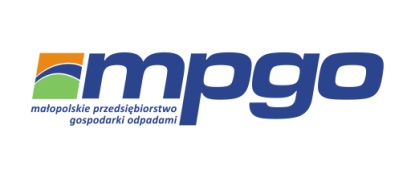            Gospodarki Odpadami  Sp. z o.o.                                                                                          ul. Barska 12, 30-307 Kraków                                                                                                   adres korespondencyjny:                                                                        Firmy Gmina Dobczyce                        31-580 Kraków, ul. Nowohucka 1                                                                                             tel.  (12) 34 00 415, 	                                          2020 rok                                 665-361-381UWAGA!!!• Termin z symbolem (S) dotyczy firm, które posiadają podpisane umowy z odbiorem 13x w roku tj. co 28 dni.• Każdy termin dotyczy firm, które posiadają podpisane umowy z odbiorem 26x w roku tj. co 14 dni.Harmonogram wywozu odpadów komunalnych oraz selektywnie (S) zebranych na 2020 r.Harmonogram wywozu odpadów komunalnych oraz selektywnie (S) zebranych na 2020 r.Harmonogram wywozu odpadów komunalnych oraz selektywnie (S) zebranych na 2020 r.Firmy Gmina DobczyceFirmy Gmina DobczyceFirmy Gmina DobczyceCzęstotliwość wywozu: odpadów komunalnych i selektywnie zebranych co 28 dni (S)Częstotliwość wywozu: odpadów komunalnych i selektywnie zebranych co 28 dni (S)Częstotliwość wywozu: odpadów komunalnych i selektywnie zebranych co 28 dni (S) 16 styczeń 30 styczeń (S) 13 luty27 luty (S) 12 marzec26 marzec (S)9 kwiecień23 kwiecień (S)7 maj21 maj (S) 4 czerwiec 18 czerwiec  (S)2 lipiec16 lipiec (S)30 lipiec 13 sierpień (S) 27 sierpień10 wrzesień (S)24 wrzesień8 październik (S)22 październik5 listopad (S)19 listopad 3 grudzień (S) 17 grudzień31 grudzień (S) Odpady komunalne, oraz surowce wtórne powinny być wystawione przed posesję najpóźniej do godziny 7:00 w dniu odbioru  (odpadów nie odbieramy  z terenu posesji).Worki z surowcami wtórnymi prosimy wystawiać po napełnieniu do pełnej objętości – zawiązane.Odpady komunalne, oraz surowce wtórne powinny być wystawione przed posesję najpóźniej do godziny 7:00 w dniu odbioru  (odpadów nie odbieramy  z terenu posesji).Worki z surowcami wtórnymi prosimy wystawiać po napełnieniu do pełnej objętości – zawiązane.Odpady komunalne, oraz surowce wtórne powinny być wystawione przed posesję najpóźniej do godziny 7:00 w dniu odbioru  (odpadów nie odbieramy  z terenu posesji).Worki z surowcami wtórnymi prosimy wystawiać po napełnieniu do pełnej objętości – zawiązane.